PODALJŠANO BIVANJE DOMAUstvarjalne roke in prsti»Velika noč«USTVARJANJE Z VOLNO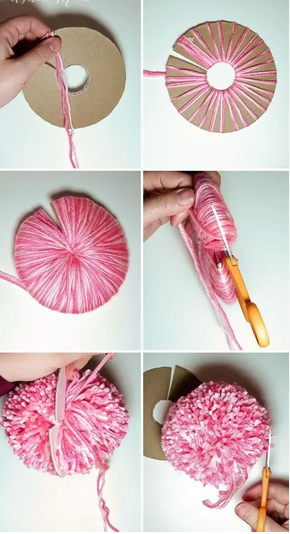 CofkiPotrebujete:- volno- karton ali trši papir- škarje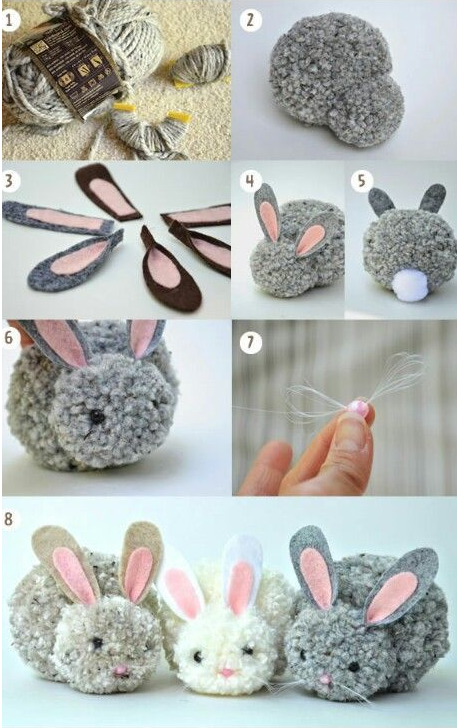 Zajčki iz cofkovPotrebujete: - volno- karton - škarje